Verbindliche Erklärung zur Benützung der digitalen Webapplikation „Skooly“ für das Schuljahr 2020/21Als Schulleiter/in,  der  erkläre ich mich durch Unterzeichnung dieses Formulars mit dem Angebot des Landes Kärnten einverstanden und  möchte „Skooly“ im Schuljahr 2020/21 im folgenden Bereich/in folgenden Bereichen anwenden: (bitte ankreuzen)	Digitale Lernplattform	Digitales Klassenbuch	KommunikationsplattformSollten bereits andere digitale Webapplikationen (wie z.B. SchoolFox, eduPage, etc.) am Standort verwendet werden, können diese selbstverständlich weitergenützt werden. Ansprechperson am Schulstandort:DATUM: 	Unterschrift der Schulleitung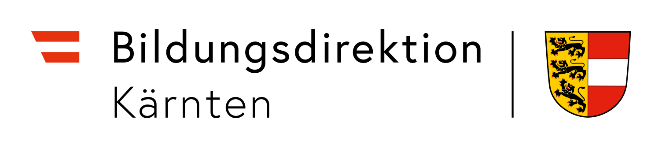 